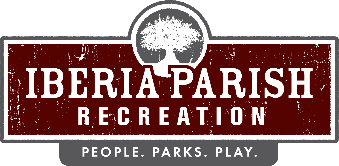 Proceedings from the regular scheduled Board Meeting of the IBERIA PARISH RECREATION AND PLAYGROUND COMMISSION held on Thursday, March 12, 2020 at 6:15pm in the Meeting Room at the Administrative Office of the Iberia Parish Recreation located at 113 Willow Wood Drive, New Iberia, LA.Prayer led by Mrs. Patty Lancon.Roll was called by Mrs. Katie Landry.Members present were - Mr. Raymond Boudreaux, Mr. Gary Joseph, Mrs. Patty Lancon and Mr. Leroy Jones.Members absent were - Mr. Calvin Arrington, Mr. Kavin Dressel and Mr. Chris Esponge.Motion by Mr. Leroy Jones, seconded by Mrs. Patty Lancon to approve Mayor Brad Clifton, Mayor of Loreauville,  request for “The Loreauville Community Project” to install an engineered aluminum bridge across the ditch to the playground and to further approve their request for them to put in a wheel chair accessible swing and add a sensory board to the playground structure.  All to be funded by The Loreauville Community Project.The motion was unanimously accepted.Motion by Mrs. Patty Lancon, seconded by Mr. Leroy Jones to approve the minutes of the Iberia Parish Recreation and Playground Commission board meeting held on February 24, 2020 as published.The motion was unanimously accepted.Appointment of Iberia Parish Recreation and Playground Commission 2020 Committee Members by Chairman, Raymond Boudreaux –Finance Committee – Mr. Raymond Boudreaux, Mr. Gary Joseph, Mr. Kavin Dressel, Mr. Chris Esponge and Mrs. Patty LanconAreas & Facilities Committee – Mr. Raymond Boudreaux, Mr. Chris Esponge, Mr. Gary Joseph and Mr. Calvin ArringtonPersonnel Committee – Mr. Raymond Boudreaux, Mr. Gary Joseph, Mr. Kavin Dressel and Mr. Chris EspongePublic Relations Committee – Mr. Raymond Boudreaux, Mr. Gary Joseph, Mr. Chris Esponge and Mr. Leroy JonesProgram Committee – Mr. Raymond Boudreaux, Mr. Gary Joseph, Mr. Calvin Arrington and Mrs. Patty LanconMotion by Mr. Gary Joseph, seconded by Mr. Leroy Jones to authorize the Iberia Parish Recreation Chairman, Mr. Raymond Boudreaux, to execute the Cooperative Endeavor Agreement by and between IBERIA PARISH RECREATION AND PLAYGROUND COMMISSION AND TROPICAJUN ENTERPRISES, LLC Agreement for management and operation of the Bar Facilities at the Isle of Iberia RV Resort.The motion was unanimously accepted.Motion by Mr. Patty Lancon, seconded by Mr. Leroy Jones to authorize the Iberia Parish Recreation Chairman, Mr. Raymond Boudreaux, to execute the Cooperative Endeavor Agreement by and between IBERIA PARISH RECREATION AND PLAYGROUND COMMISSION AND TROPICAJUN ENTERPRISES, LLC Agreement for management and operation of the Concession and Food at the Isle of Iberia RV Resort.The motion was unanimously accepted.Motion by Mr. Leroy Jones, seconded by Mrs. Patty Lancon that the meeting be adjourned.The motion was unanimously accepted.Meeting adjourned at 6:59pm. Next meeting scheduled April 9, 2020